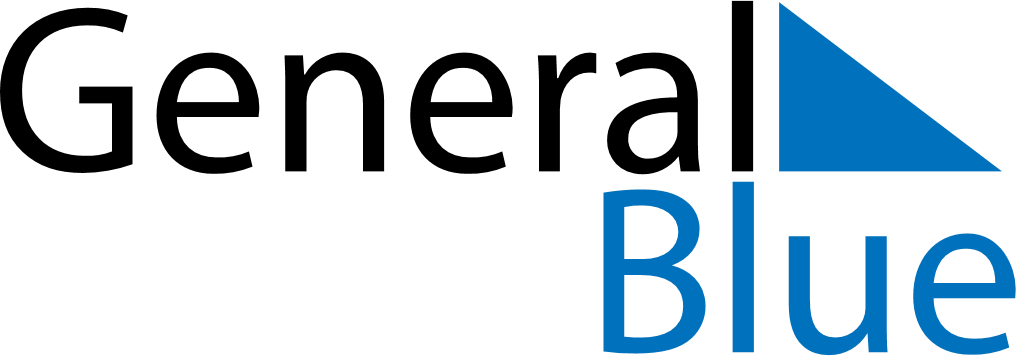 2024 – Q3Armenia  2024 – Q3Armenia  2024 – Q3Armenia  2024 – Q3Armenia  2024 – Q3Armenia  JulyJulyJulyJulyJulyJulyJulySUNMONTUEWEDTHUFRISAT12345678910111213141516171819202122232425262728293031AugustAugustAugustAugustAugustAugustAugustSUNMONTUEWEDTHUFRISAT12345678910111213141516171819202122232425262728293031SeptemberSeptemberSeptemberSeptemberSeptemberSeptemberSeptemberSUNMONTUEWEDTHUFRISAT123456789101112131415161718192021222324252627282930Jul 5: Constitution DaySep 1: Knowledge, Literacy and Education DaySep 21: Independence Day